VILNIAUS  SPECIALUSIS  LOPŠELIS – DARŽELIS  ,,ČIAUŠKUTIS“ 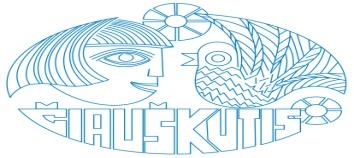                                                                                                                   PATVIRTINTA				                                                                                                                  Vilniaus  specialiojo lopšelio-darželio ,,Čiauškutis“                                                                                                                                                                          Direktoriaus 2022-01-12 įsakymu Nr.                                                METINIS  VEIKLOS  PLANASVilnius, 2022Įstaigos pristatymasMisijaakcentuoti individualų požiūrį į vaiko ugdymą, kuriant empatijos ryšį su kiekvienu vaiku, gerinti specialiųjų ugdymosi poreikių vaikų ugdymo kokybę, skleidžiant kūrybinės partnerystės idėjas, taikant įdomias ir alternatyvias strategijas;sudaryti galimybes pedagogų profesiniam tobulėjimui, inovacijų diegimui, naujų ugdymo proceso metodų ir būdų naudojimui komandiniame ir individualiame darbe;bendradarbiaujant su tėvais, užtikrinti vaiko gebėjimų ugdymą, jo kokybę, tęstinumą ir perimamumą.VizijaAtvira šeimai, partnerystei, moderni ir nuolat besimokanti ugdymo įstaiga, orientuota į specialiųjų poreikių vaikus, jų individualių galių puoselėjimą, poreikius ir interesus. FilosofijaTuri pasikeisti šeimos ir pedagogo požiūris į vaiką, kad pagerėtų ugdytinio laimėjimai.Prioritetaiugdyti vaiko komunikavimo galias, kaip pagrindinę bendravimo ir saviraiškos priemonę, skatinti kalbos vystymąsi;prisiimti atsakomybę už sklandų bei individualų vaiko ugdymą ir  programų rengimą, atsižvelgiant į kiekvieno vaiko patirtį, išgales bei ugdymosi poreikius;skaitmeninio raštingumo tobulinimas, orientuotas į ugdomosios veiklos planavimo galimybes elektroninėje erdvėje;bendruomenės narių lyderystės skatinimas, ugdant gebėjimą priimti tinkamus sprendimus.Vilniaus specialiajame lopšelyje-darželyje ,,Čiauškutis“ 2022 m. sukomplektuota 12 specialiojo ugdymo grupių, iš kurių 5 – priešmokyklinio ugdymo (2 iš jų  – mišraus amžiaus); 1 – jaunesniojo amžiaus; 2 grupės skirtos įvairiapusį raidos sutrikimą turintiems ugdytiniams. Įstaigą lanko 109 vaikai. Lopšelį-darželį lanko vaikai, turintys Dauno sindromą, įvairiapusį raidos sutrikimą, kalbos ir kalbėjimo sutrikimų, intelekto sutrikimų, judesio ir padėties sutrikimų. Įstaigos savitumasVilniaus specialusis lopšelis-darželis ,,Čiauškutis“ savo veiklą organizuoja remiantis LR Konstitucija, LR Švietimo įstatymu, Vaiko teisių konvencija, Vaiko gerovės politikos koncepcija. Įstaigoje taikoma ,,Elgesio terapijos užsiėmimų autistiškiems vaikams programa“, pritaikyta ir atnaujinta elekroninė programa ,,Čiauškučio pasaulis“, vykdoma bendroji priešmokyklinio ugdymo  programa, individualios ugdymo programos, „Individualūs pagalbos planai vaikams, kuriems diagnozuotas autizmas“. Pritaikytas įstaigoje elektroninis dienynas „Mūsų darželis“.                   Vaikų ugdymo procese  vadovaujamasi Lietuvos, Europos ir pasaulio pedagoginėmis nuostatomis.Aktyviai veikia Vaiko gerovės komisija, kuri padeda vaikui ir šeimai laiduoti kokybišką ikimokyklinį ir priešmokyklinį ugdymą. Įstaigos pedagogus ir specialistus probleminio vaikų elgesio klausimais konsultuoja psichologė Virginija Juškevičiūtė, šeimas konsultuoja psichologė  Gerta Videikaitė, socialinė pedagogė Benedikta Siliūnė, vaikų ir paauglių psichiatrė Natalija Jegorova-Marčenkienė, neurologė Genė Markvaldienė.            Praplėstos šeimos gerovės kūrimo paslaugos su dienos socialinės globos centru, Vilniaus mokyklomis, studentais, savanoriais.Mūsų įstaigos savitumas – tai bendravimas ir bendradarbiavimas, komandinis darbas, skatinantis asmenybių tobulėjimą bei bendruomenės veiklos kokybę ir gerovę. Mums svarbu išlaikyti orios asmenybės ugdymosi terpę, telkti žmones kokybiškam darbui, sudaryti sąlygas veiksmingai pagalbos mokytojui sistemai kurti. Įstaigos veiklos sričių analizėSvarbiausi 2021 m. pasiekimaiSėkmingai įgyvendintas metinės veiklos projektas „Žaidžiu jausmus su Čiauškučiu“.Pasirašytos bendradarbiavimo sutartys su asociacija „Raudonos nosys. Gydytojai klounai“, Lietuvos nacionaliniu muziejumi, Lietuvos specialiosios olimpiados komitetu ir Vilniaus miesto savivaldybės visuomenės sveikatos biuru. Įstaigos pedagogai ir specialistai konsultavo Vilniaus universiteto Edukacinės ir vaiko psichologijos magistrantūrų studijų programos I kurso studentus.Įdiegtas ir pradėtas naudoti elektroninis dienynas „Mūsų darželis“.Sėkmingai organizuoti ir įgyvendinti savitarpio pagalbos grupių užsiėmimai visiems SLD ,,Čiauškutis“ darbuotojams.Pasirašyta 10 savanoriškos veiklos sutarčių.Įsteigti 24 mokytojo padėjėjų etatai.Įstaigoje praktiką atliko 27 studentai iš VU, VK, KK, MK, VDU Švietimo akademijos, VU Šiaulių akademijos.Įstaigoje 2 mėn. praktiką atliko studentė iš Belgijos. Pedagogai aktyviai dalyvavo tarptautinėse, respublikinėse bei Vilniaus mieste organizuojamose konferencijose ir seminaruose.Įstaigos ugdytiniai bei kūrybingi pedagogai – aktyvūs įvairių konkursų dalyviai ir laureatai.Įstaiga laimėjo I vietą Vilniaus miesto savivaldybės švietimo įstaigų žaliųjų edukacinių erdvių konkurse. Įrengtos naujos lauko žaidimų aikštelės „Nameliai“,  ,,Mašina“ ir ,,Lapelių takas“, „Čiuožynė“Prireikus vykdomos psichologės V. Juškevičiūtės konsultacijos pedagogams, specialistams ir individualios priežiūros specialistams.Aktyvi praktikantų ir savanorių veikla.Aktyvi Vaiko gerovės komisijos, Įstaigos tarybos, Darbo tarybos veikla. Papildyta įstaigos vidinių dokumentų bazė.Sukaupta skaitmeninė ugdomoji medžiaga, skirta vaikams, turintiems specialiųjų ugdymosi poreikių.Sėkmingai organizuotas nuotolinis ikimokyklinis ir priešmokyklinis ugdymas bei nuotolinis pedagogų ir specialistų tėvų konsultavimas.


Tobulintinos sritys:Dalis pedagogų ne visada laikosi įstaigos vidaus darbo tvarkos ir saugos taisyklių.Problemos įstaigoje neretai sprendžiamos nekonstruktyviai, gynybiškai.Daliai pedagogų trūksta bendradarbiavimo ir komandinio darbo įgūdžių.Nepakankamai aktyvus ugdytinių tėvų įsitraukimas į ugdymo procesą ir konsultacijas.Į įstaigą atvedami sergantys vaikai. Metinio veiklos plano tikslai ir uždaviniai 2022 metams2022 m. veiklos projektas „Pasakų karuselė“Nuotolinis video pasakų pristatymas įstaigos bendruomenei:Veiklos sritisStipriosios pusėsStipriosios pusėsStipriosios pusėsSilpnosios pusėsGalimybėsGalimybėsGrėsmėsGrėsmėsEtosasDarželyje dirba kvalifikuoti pedagogai ir specialistai, turintys teorinių ir praktinių žinių, skirtų specialiųjų poreikių turinčių vaikų kokybiškam ugdymui. Visi pedagogai turi aukštąjį išsilavinimą: 20 – vyr. pedagogo kvalifikacinę kategoriją, 4 – metodininko kvalifikacinę kategoriją ir 1 eksperto kvalifikacinę kategoriją. Pedagogai nuolatos tobulina savo profesinius gebėjimus, dalyvaudami nuotoliniuose miesto, respublikiniuose ir tarptautiniuose mokymuose, seminaruose, darželio metodiniuose pasitarimuose. Vadovaujame Lietuvos ir užsienio studentų praktikai, priimame savanorius, palaikome ryšius su socialiniais partneriais, plėtojame ugdymo tęstinumo paslaugą Dienos socialinės globos centre, plėtojame veiklą už įstaigos ribų su Vilniaus mokyklomis ir ikimokyklinio ugdymo įstaigomis.Įstaiga dalyvauja įvairiuose projektuose bei programose (EQUASS, ERASMUS+,vasaros stovyklos vaikams, turintiems specialiųjų ugdymosi poreikių, Europos solidarumo korpusas).Pasirašytos bendradarbiavimo sutartys su asociacija „Raudonos nosys.  Gydytojai klounai“, Lietuvos Nacionaliniu muziejumi, Lietuvos specialiosios olimpiados komitetu, Vilniaus miesto savivaldybės visuomenės sveikatos biuru.Naudojamos įdomesnės ir veiksmingesnės darbo su šeima formos ir metodai, kurie įtraukia tėvus į šeimos ir darželio bendradarbiavimą bei teikia psichologinę pagalbą.Pedagogai tarpusavyje diskutuoja ir dalinasi gerąja pedagogine patirtimi apie ugdymo metodus ir strategijas, suprasdami  bendradarbiavimo bei kaitos procesų reikšmę ir būtinybę įstaigai.Tėvams, auginantiems judėjimo sutrikimą turinčius vaikus, sudarytos palankios sąlygos patekti į įstaigą ir judėti jos viduje.Socialinė pedagogė ir psichologė organizuoja  grupių susitikimus, gerinant komandų vidinį mikroklimatą.Darželyje dirba kvalifikuoti pedagogai ir specialistai, turintys teorinių ir praktinių žinių, skirtų specialiųjų poreikių turinčių vaikų kokybiškam ugdymui. Visi pedagogai turi aukštąjį išsilavinimą: 20 – vyr. pedagogo kvalifikacinę kategoriją, 4 – metodininko kvalifikacinę kategoriją ir 1 eksperto kvalifikacinę kategoriją. Pedagogai nuolatos tobulina savo profesinius gebėjimus, dalyvaudami nuotoliniuose miesto, respublikiniuose ir tarptautiniuose mokymuose, seminaruose, darželio metodiniuose pasitarimuose. Vadovaujame Lietuvos ir užsienio studentų praktikai, priimame savanorius, palaikome ryšius su socialiniais partneriais, plėtojame ugdymo tęstinumo paslaugą Dienos socialinės globos centre, plėtojame veiklą už įstaigos ribų su Vilniaus mokyklomis ir ikimokyklinio ugdymo įstaigomis.Įstaiga dalyvauja įvairiuose projektuose bei programose (EQUASS, ERASMUS+,vasaros stovyklos vaikams, turintiems specialiųjų ugdymosi poreikių, Europos solidarumo korpusas).Pasirašytos bendradarbiavimo sutartys su asociacija „Raudonos nosys.  Gydytojai klounai“, Lietuvos Nacionaliniu muziejumi, Lietuvos specialiosios olimpiados komitetu, Vilniaus miesto savivaldybės visuomenės sveikatos biuru.Naudojamos įdomesnės ir veiksmingesnės darbo su šeima formos ir metodai, kurie įtraukia tėvus į šeimos ir darželio bendradarbiavimą bei teikia psichologinę pagalbą.Pedagogai tarpusavyje diskutuoja ir dalinasi gerąja pedagogine patirtimi apie ugdymo metodus ir strategijas, suprasdami  bendradarbiavimo bei kaitos procesų reikšmę ir būtinybę įstaigai.Tėvams, auginantiems judėjimo sutrikimą turinčius vaikus, sudarytos palankios sąlygos patekti į įstaigą ir judėti jos viduje.Socialinė pedagogė ir psichologė organizuoja  grupių susitikimus, gerinant komandų vidinį mikroklimatą.Darželyje dirba kvalifikuoti pedagogai ir specialistai, turintys teorinių ir praktinių žinių, skirtų specialiųjų poreikių turinčių vaikų kokybiškam ugdymui. Visi pedagogai turi aukštąjį išsilavinimą: 20 – vyr. pedagogo kvalifikacinę kategoriją, 4 – metodininko kvalifikacinę kategoriją ir 1 eksperto kvalifikacinę kategoriją. Pedagogai nuolatos tobulina savo profesinius gebėjimus, dalyvaudami nuotoliniuose miesto, respublikiniuose ir tarptautiniuose mokymuose, seminaruose, darželio metodiniuose pasitarimuose. Vadovaujame Lietuvos ir užsienio studentų praktikai, priimame savanorius, palaikome ryšius su socialiniais partneriais, plėtojame ugdymo tęstinumo paslaugą Dienos socialinės globos centre, plėtojame veiklą už įstaigos ribų su Vilniaus mokyklomis ir ikimokyklinio ugdymo įstaigomis.Įstaiga dalyvauja įvairiuose projektuose bei programose (EQUASS, ERASMUS+,vasaros stovyklos vaikams, turintiems specialiųjų ugdymosi poreikių, Europos solidarumo korpusas).Pasirašytos bendradarbiavimo sutartys su asociacija „Raudonos nosys.  Gydytojai klounai“, Lietuvos Nacionaliniu muziejumi, Lietuvos specialiosios olimpiados komitetu, Vilniaus miesto savivaldybės visuomenės sveikatos biuru.Naudojamos įdomesnės ir veiksmingesnės darbo su šeima formos ir metodai, kurie įtraukia tėvus į šeimos ir darželio bendradarbiavimą bei teikia psichologinę pagalbą.Pedagogai tarpusavyje diskutuoja ir dalinasi gerąja pedagogine patirtimi apie ugdymo metodus ir strategijas, suprasdami  bendradarbiavimo bei kaitos procesų reikšmę ir būtinybę įstaigai.Tėvams, auginantiems judėjimo sutrikimą turinčius vaikus, sudarytos palankios sąlygos patekti į įstaigą ir judėti jos viduje.Socialinė pedagogė ir psichologė organizuoja  grupių susitikimus, gerinant komandų vidinį mikroklimatą.Dėl didelių informacijos srautų ne visi pedagogai, specialistai ir kiti įstaigos darbuotojai sugeba įsisavinti naujoves.Ne visa įstaigos bendruomenė įsitraukia į komandinį darbą.Bendruomenės nariai ne visuomet laikosi nustatytų vidaus tvarkos taisyklių.Toliau didelį dėmesį skirti rėmėjų paieškai, siekiant sukurti tinkamesnę materialinę ugdymo bazę.Motyvuotų ir žingeidžių pedagogų ir specialistų pritraukimas į įstaigą.Tėvų savanorystės tinklo skatinimas ir plėtojimas.Įstaigos įvaizdžio kūrimui naudoti įvairius būdus: dalyvavimas miesto renginiuose, projektuose, bendradarbiavimas su socialiniais partneriais.Toliau didelį dėmesį skirti rėmėjų paieškai, siekiant sukurti tinkamesnę materialinę ugdymo bazę.Motyvuotų ir žingeidžių pedagogų ir specialistų pritraukimas į įstaigą.Tėvų savanorystės tinklo skatinimas ir plėtojimas.Įstaigos įvaizdžio kūrimui naudoti įvairius būdus: dalyvavimas miesto renginiuose, projektuose, bendradarbiavimas su socialiniais partneriais.Įstaigos darbuotojų  perdegimo grėsmė.Pedagogų kaita ir stoka.Kai kurių tėvų lūkesčiai vaikų atžvilgiu neatitinka  vaikų raidos ypatumų ir galimybių. Įstaigos darbuotojų  perdegimo grėsmė.Pedagogų kaita ir stoka.Kai kurių tėvų lūkesčiai vaikų atžvilgiu neatitinka  vaikų raidos ypatumų ir galimybių. Vaiko ugdymas ir ugdymasisVaiko ugdymas ir ugdymasisUžtikrintas ikimokyklinis ir priešmokyklinis ugdymas. Nuosekliai siekiama ugdymo kokybės gerinimo, taikant į vaiką orientuotą ugdymo(si) pedagogiką. Naudojantis „Vaiko netinkamo elgesio fiksavimo lentelė“, nustatomos netinkamo elgesio priežastys, parenkami metodai, kaip jas šalinti.Ugdytiniams rengiamos individualios ugdymo programos, Švietimo ir kitos pagalbos teikimo planai, atitinkantys vaikų poreikius, o galimybės siejamos su pokyčiais. Nuo 2021-09-01 rengiami individualūs pagalbos planai vaikams, kuriems diagnozuotas autizmas (IPP).Įgyvendintas projektas  ,,Žaidžiu jausmus su Čiauškučiu“. Nuo 2022-01-03) vykdomas naujas projektas ,,Pasakų karuselė“. Ugdymo procesas analizuojamas pedagogų tarybos ir metodinių  posėdžių metu, organizacinių grupių, VGK posėdžių bei atsiskaitymų už pusmečio veiklą ir ugdytinių pažangą metu. Paskelbus visuotiną karantiną, pedagogų posėdžiai vyko ,,ZOOM“ platformoje (iki 2021-05-18).Plėtojama efektyvi vaikų su ASS ugdymo sistema.Įstaigoje, laikantis visų saugumo priemonių, švenčiamos tradicinės ir kalendorinės šventės.Įgyvendinama  įstaigos ugdymo programa „Čiauškučio pasaulis“ (elektroninėje platformoje „Mūsų darželis“ nuo 2021-09-01).Kuriama saugesnė ir gražesnė lauko aplinka, įrengtos 3 naujos žaidimų aikštelės. Visos aikštelės yra pritaikytos pagal vaikų poreikį.Grupių veikla lauke vyksta grupėmis pagal iš anksto numatytą vaikų žaidimo aikštelių grafiką.Karantino ir ekstremalios situacijos Lietuvoje metu ugdytiniams, nelankantiems įstaigos, buvo teikiamas nuotolinis ugdymas (iki 2021-06-30).Sukaupta ir sistemingai  papildoma skaitmeninė ugdomoji medžiaga, užduotys, skirtos vaikams, turintiems specialiųjų ugdymosi poreikių, ugdytis nuotoliniu būdu (iki 2021-06-30).Ugdomosiose veiklose sistemingai taikoma Ginos Davies mokymų elementai, padedantys lavinti vaikų dėmesio sukaupimą bei skatinantys aktyvesnį įsitraukimą į grupines veiklas.Nepakankamas šeimų dalyvavimas ugdymo procese.Laiko trūkumas dokumentų ir aprašų pildymui.Ne visi pedagogai ir specialistai pildo „Vaiko netinkamo elgesio fiksavimo lentelė“.Dėl paskelbto visuotinio karantino (2021-06-30) bei visoje šalyje paskelbtos valstybinio lygio ekstremaliosios situacijos (nuo 2021-07-01), visa įstaigos bendruomenė ir ugdytinių tėvai negali dalyvauti įstaigos tradicinėse ir kalendorinėse šventėse. Ne visi pedagogai ir specialistai iš tėvų gaudavo atgalinį ryšį apie ugdytinių pasiekimus.Nepakankamas šeimų dalyvavimas ugdymo procese.Laiko trūkumas dokumentų ir aprašų pildymui.Ne visi pedagogai ir specialistai pildo „Vaiko netinkamo elgesio fiksavimo lentelė“.Dėl paskelbto visuotinio karantino (2021-06-30) bei visoje šalyje paskelbtos valstybinio lygio ekstremaliosios situacijos (nuo 2021-07-01), visa įstaigos bendruomenė ir ugdytinių tėvai negali dalyvauti įstaigos tradicinėse ir kalendorinėse šventėse. Ne visi pedagogai ir specialistai iš tėvų gaudavo atgalinį ryšį apie ugdytinių pasiekimus.Naudojantis „Vaiko pažangos žymėjimo lentelė“, sistemingai siekti ugdytinių pažanga.Lauko pedagogikos idėjų integravimas į ugdomąją veiklą. Programa nuolat gali būti pildoma ir tobulinama.Pasiruošimas ,,Pozityvaus elgesio ir intervencijų sistema“ (PEPIS) pritaikymui ir diegimui SLD „Čiauškutis“.Naudojantis „Vaiko pažangos žymėjimo lentelė“, sistemingai siekti ugdytinių pažanga.Lauko pedagogikos idėjų integravimas į ugdomąją veiklą. Programa nuolat gali būti pildoma ir tobulinama.Pasiruošimas ,,Pozityvaus elgesio ir intervencijų sistema“ (PEPIS) pritaikymui ir diegimui SLD „Čiauškutis“.Naudojantis „Vaiko pažangos žymėjimo lentelė“, sistemingai siekti ugdytinių pažanga.Lauko pedagogikos idėjų integravimas į ugdomąją veiklą. Programa nuolat gali būti pildoma ir tobulinama.Pasiruošimas ,,Pozityvaus elgesio ir intervencijų sistema“ (PEPIS) pritaikymui ir diegimui SLD „Čiauškutis“.Tėvų lūkesčiai dažnai neatitinka vaiko raidos galimybių.Ugdytinių diagnozių sudėtingumas įtakoja ugdymo procesą. Įtrauktis į veiklas visapusiškai sudėtingėja. Ugdymo pasiekimaiUgdymo pasiekimaiVaikų pasiekimai vertinami du kartus per mokslo metus. Tėvams siunčiama ataskaita „Vaiko  pažangos žymėjimo lentelė“. Pildomi „Priešmokyklinio ugdymo pedagogo(ų) ar jungtinės grupės ikimokyklinio ugdymo auklėtojo(ų) rekomendacijos“ ir pateikiamos tėvams.Mūsų ugdytiniai – pastovūs „Rotary“ klubo dalyviai ir laureatai, futbolo treniruočių ,,Ypatinga treniruotė ypatingiems vaikams“ dalyviai.Metų bėgyje, nuotoliniu būdu ugdytiniai su įstaigos pedagogais dalyvavo miesto ir respublikiniuose konkursuose, visuomeniniuose renginiuose.Įstaigos ugdytiniai ir pedagogai dalyvauja projekte „Raidos sutrikimų turinčių vaikų integracija per sportą“ su specialiosios olimpiados komitetu. Darbo tęstinumas gilinantis į efektyvią vaikų su ASS ugdymo sistemą.Stokojama ugdymo tęstinumo namuose.Stokojama ugdymo tęstinumo namuose.Stokojama ugdymo tęstinumo namuose.Parama ir pagalba vaikui ir šeimaiParama ir pagalba vaikui ir šeimaiVykdomas pedagoginis švietimas, skiriamos individualios nuotolinės konsultacijos ugdytinių tėvams.Įrengti  pandusai vaikams su judėjimo negalia.Vaiko gerovės komisija reguliariai peržvelgia, nagrinėja ir tobulina įstaigos nuostatus, darbo tvarkos taisykles, ugdymo procesus, atsižvelgdama į vaiko teisių užtikrintumą.Vasarą organizuojami susitikimai naujai atvykusiems vaikų tėvams.Psichologas nuotoliniu būdu konsultuoja tėvus vaiko/šeimos psichologinės gerovės klausimais.Elgesio analizės konsultantė nuolat konsultuoja įstaigos tėvus dėl iškilusių elgesio ir ugdymo problemų vaikams, turintiems  įvairiapusį raidos sutrikimą.Socialinis pedagogas nuotoliniu būdu konsultuoja tėvus socialiniais klausimais.Socialinis pedagogas įgyvendina prevencinę programą „Zipio draugai“. Socialinis pedagogas ir psichologas vaikams veda socialinių įgūdžių grupinius užsiėmimus. Tėvams teikiama maksimali tiesioginė ir nuotolinė (pedagoginė, socialinė, psichologinė) specialistų ir pedagogų pagalba. Nepakankamai šeimų dalyvauja vaikų ugdymo procese ir jo planavime. Gan formalus kai kurių tėvų  požiūris į vaiko pasiekimų vertinimą ir tolesnės pažangos gairių numatymą.Tėvai gauna visą informaciją apie įstaigos savitumą, dienos ritmą, ugdymo organizavimą, aplinkos pritaikymą vaikams, turintiems specialiųjų ugdymosi poreikių, VGK veiklą lopšelyje-darželyje „Čiauškutis“.Tėvai ne visuomet priima įstaigos pedagogų ir specialistų rekomendacijas.Nepakankamai šeimų dalyvauja vaikų ugdymo procese ir jo planavime. Gan formalus kai kurių tėvų  požiūris į vaiko pasiekimų vertinimą ir tolesnės pažangos gairių numatymą.Tėvai gauna visą informaciją apie įstaigos savitumą, dienos ritmą, ugdymo organizavimą, aplinkos pritaikymą vaikams, turintiems specialiųjų ugdymosi poreikių, VGK veiklą lopšelyje-darželyje „Čiauškutis“.Tėvai ne visuomet priima įstaigos pedagogų ir specialistų rekomendacijas.Tėvų įtraukimas į kryptingą vaiko ugdymo procesą tiesiogiai ir nuotoliniu būdu. Pedagogų motyvavimas tobulinti bendradarbiavimo su tėvais formas.Sudaromos galimybės stiprinti tėvų emocinę būklę. Tėvai ne visada noriai priima kvalifikuotų specialistų pagalbą.Tėvai ne visada noriai priima kvalifikuotų specialistų pagalbą.Tėvai ne visada noriai priima kvalifikuotų specialistų pagalbą.IštekliaiIštekliaiPastovi rėmėjų paieška, teikiamos paraiškos įvairiems projektams.Yra galimybė vaduoti kolegas ligos metu.Pedagogai skatinami reguliariai kelti kvalifikaciją.Įstaigoje sudaromos sąlygos studentų praktikai ir savanorystei. Praktiką atliko studentai iš VU, VK, KK, MK, VDU ,,Švietimo akademija“,VU Šiaulių akademijos.Savanoriavo studentė iš Belgijos.Atnaujintos lauko aikštelės.Atnaujintos vidaus patalpos, laiptinės ir kitos erdvės.Nepakankamas darbuotojų atsakingumas, tausojant įstaigos aplinką ir priemones.Nepakankamas darbuotojų atsakingumas, tausojant įstaigos aplinką ir priemones.Tėvų įtraukimas metodinei bazei papildyti - 2 procentų  paramaSocialiai atsakingų įmonių pritraukimas, prisidedant prie įstaigos gerovės.Mažas aktyvumas, pildant  paramos ir labdaros fondo lėšas 2 procentais.Ne visi tėvai laiku sumoka už vaiko išlaikymą įstaigoje (skolos nuo 2013 metų), už įstaigoje teikiamas papildomo ugdymo paslaugas.Mažas aktyvumas, pildant  paramos ir labdaros fondo lėšas 2 procentais.Ne visi tėvai laiku sumoka už vaiko išlaikymą įstaigoje (skolos nuo 2013 metų), už įstaigoje teikiamas papildomo ugdymo paslaugas.Mažas aktyvumas, pildant  paramos ir labdaros fondo lėšas 2 procentais.Ne visi tėvai laiku sumoka už vaiko išlaikymą įstaigoje (skolos nuo 2013 metų), už įstaigoje teikiamas papildomo ugdymo paslaugas.Įstaigos valdymasĮstaigos valdymasToliau įgyvendinama pedagogų mentorystės programa.Tęsiama pedagogų atestacija, 1pedagogas įgijo aukštesnę kvalifikacinę kategoriją.Aktyvus įstaigos atstovavimas mieste ir respublikoje.Įstaigos darbuotojams pravestas priešgaisrinės saugos instruktažas ir evakuacijos mokymai, organizuoti nuotoliniai darbuotojų civilinės saugos mokymai.Grupės dalyvauja socialinės pedagogės Benediktos Siliūnės ir psichologės Gertos Videikaitės organizuotose „Grupių savitarpio pagalba“ konsultacijose.Įgyvendinamas įstaigos 2018 – 2022 m. Strateginis veiklos planas.Pakankamai gerai ir sklandžiai buvo organizuojamas įstaigos valdymas karantino laikotarpiu.Patvirtintos šios lopšelio-darželio tvarkos:- „Krizių valdymo Vilniaus specialiajame lopšelyje-darželyje „Čiauškutis“ tvarkos aprašas“ (SUVESTINĖ REDAKCIJA nuo 2021 – 09 – 01).-„Vilniaus specialiojo lopšelio – darželio „Čiauškutis“ Korupcijos prevencijos 2021 – 2023 metų programa“.-„Vilniaus specialiojo lopšelio – darželio „Čiauškutis” ir dienos socialinės globos centro darbuotojų profilaktinių tyrimų dėl COVID – 19 ligos (Koronaviruso infekcijos) organizavimo tvarkos aprašas“.-„Įtampą darbe mažinančių priemonių nustatymo tvarkos aprašas“.-„Vaikų maitinimo ir organizavimo Vilniaus specialiajame lopšelyje – darželyje  ,,Čiauškutis“ tvarkos aprašas“.-„Vilniaus specialiojo lopšelio – darželio „Čiauškutis“ neblaivumo darbe prevencijos įgyvendinimo programa“.-Pakeista ir papildyta „Vilniaus specialiojo lopšelio – darželio „Čiauškutis“ darbo užmokesčio apmokėjimo tvarka“.-„Psichologinio smurto darbo aplinkoje prevencijos ir psichosocialinių sąlygų gerinimo tvarka“.I vieta Vilniaus miesto savivaldybės švietimo įstaigų žaliųjų edukacinių erdvių konkurse.  Laiko stoka, pedagogų ir specialistų užimtumas, neefektyvus laiko planavimas.Sudėtinga sukomplektuoti stiprią, emociškai stabilią grupės komandą. Komandinio darbo ypatumai ne visuomet leidžia konstruktyviai spręsti iškilusius sunkumus.Laiko stoka, pedagogų ir specialistų užimtumas, neefektyvus laiko planavimas.Sudėtinga sukomplektuoti stiprią, emociškai stabilią grupės komandą. Komandinio darbo ypatumai ne visuomet leidžia konstruktyviai spręsti iškilusius sunkumus.Skatinti darbuotojus drąsiai siūlyti pageidavimus, pasiūlymus įstaigos kokybiškam valdymui.Grupės komandos kolektyve kylančios problemos sprendžiamos profesionaliai, įtraukiant psichologę, socialinę pedagogę, įstaigos Darbo tarybą.Pastabų ir pasiūlymų neišsakymas kelia grėsmę įstaigos mikroklimatui.Atsakomybės trūkumas inicijuojant ir įgyvendinant ugdymo programas.Pastabų ir pasiūlymų neišsakymas kelia grėsmę įstaigos mikroklimatui.Atsakomybės trūkumas inicijuojant ir įgyvendinant ugdymo programas.Pastabų ir pasiūlymų neišsakymas kelia grėsmę įstaigos mikroklimatui.Atsakomybės trūkumas inicijuojant ir įgyvendinant ugdymo programas.TIKSLAIUŽDAVINIAI1. Plėsti vaiko sampratą apie pasaulį ir santykius, lavinant kalbą, loginį mąstymą, vaizduotę, saviraišką kuriant ir stebint pasakas.1. Įtraukiant ugdytinius, kurti interaktyvias pasakas, kurios lavins vaikų savireguliaciją ir pažintinius įgūdžius.
2. Įtraukti pasakų motyvus į ugdomąją veiklą.
3. Plėtoti vaikų socialinę patirtį, dalyvaujant pasakų peržiūroje ir su pasakomis susijusiose veiklose.2. Skatinti pedagogų ir ugdytinių šeimų kūrybiškumą bei bendrystę. 1. Stiprinti pedagogų ir ugdytinių šeimų tarpusavio santykius, pagal galimybes įtraukiant tėvus (globėjus) į pasakų kūrimo procesą.
2. Sukurti interaktyvią pasakų biblioteką.
3. Siūlyti ugdytinių šeimoms integruoti pasakas namų aplinkoje.3. Plėsti pedagogų žinias ir patirtį apie vaiko asmenybės vystymosi galimybes bei iššūkius ugdymo procese. 1. Dalintis gerąja patirtimi, keistis idėjomis su įstaigos, miesto ir šalies pedagogais. 
2. Inicijuoti įstaigos, socialinių partnerių bendradarbiavimą.MėnuoGrupėsVasario mėnuoGrupės „Bitutės“ ir ,,Žvirbliukai“Kovo mėnuoGrupės ,,Saulutės“ ir „Ežiukai“Balandžio mėnuo Grupės ,,Drugeliai“ ir „Geneliai“Birželio mėnuoGrupės ,,Linksmučiai“ ir „Kiškučiai“Spalio mėnuoGrupės ,,Lapiukai“ ir ,,Meškučiai“Lapkričio mėnuoGrupės ,,Pelėdžiukai“ ir „Nykštukai“